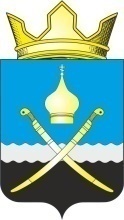 Российская ФедерацияРостовская область, Тацинский районМуниципальное образование «Михайловское сельское поселение»Администрация Михайловского сельского поселения__________________________________________________________________ПОСТАНОВЛЕНИЕ19 июня  2020  года                                    № 46                              х. МихайловО внесении изменений в постановление Администрации Михайловского сельского поселенияот  18 мая 2020 г. № 39 «О назначении  публичных слушаний по проекту внесения изменений в Генеральный план Михайловского  сельского поселенияТацинского района  Ростовской области»      Руководствуясь Градостроительным кодексом Российской Федерации от 29 декабря 2004 года № 190-ФЗ, Федеральным законом от 06 октября 2003 года № 131-ФЭ «Об общих принципах организации местного самоуправления в РФ», Областным законом Ростовской области от 14 января 2008 года № 853-3C «О градостроительной деятельности в Ростовской области», Уставом муниципального образования «Михайловское сельское поселение», Постановлением Администрации Михайловского сельского поселения № 94 от 13 июля 2018 г. «Об утверждении Положения о документах территориального планирования муниципального образования «Михайловское сельское поселение» Тацинского района, Ростовской области,  ПОСТАНОВЛЯЮ:         1. Внести  изменения в постановление Администрации Михайловского сельского поселения от 18 мая 2020 г. № 39   «О назначении  публичных слушаний по проекту внесения изменений в Генеральный план Михайловского сельского поселения Тацинского района  Ростовской области»:         1.1. В пункте 2. слова «22» июня 2020 года» заменить словами «24 августа 2020 года»         2. Настоящее постановление  вступает в силу со дня его официального опубликования (обнародования).          3.  Контроль за исполнением настоящего постановления оставляю за собой.Глава  АдминистрацииМихайловского  сельского поселения                                                Л.С. Присяжнюк                                                               